Villach (AT) 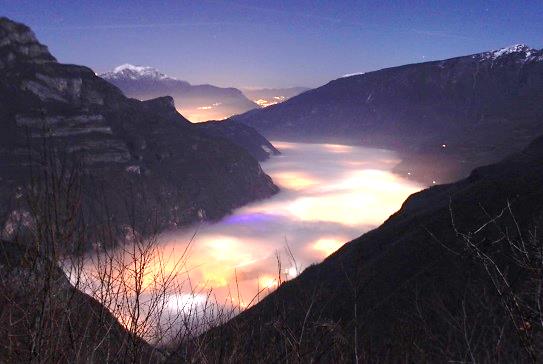 Conference“The decline of rural areas? Demographic changes in the Alps – presentation of the Fifth Report on the State of the Alps”Villach (AT) 30 November – 1 December 2015Day 1 November, 30 | 13:30 - 19:00Day 1 November, 30 | 13:30 - 19:0013:30 – 14:15 WelcomeMarkus Reiterer – Secretary general of the Alpine ConventionGaby Schaunig – Vice Governor of CarinthiaEwald Galle – Austrian Delegation to the Alpine ConventionSara Vito*– Region Friuli - Venezia GiuliaRepresentative for Slovenia*14:15 – 14:45Presentation of the RSA 5 results for the Alpine AreaMarianna Elmi, Permanent Secretariat of the Alpine Convention 14:45 – 15:05Demographic development in the Austrian Alps, with a special focus on CarinthiaPeter A. Rumpolt, Statistik Austria15:05 – 13:15Questions and Discussion15:15 – 15:35Demographic development in the Italian Alps, with a focus on the Friuli-Venezia Giulia regionMauro Albani, ISTAT15:35 – 15:45Questions and Discussion15:45 – 16:15Coffee break 16:15 – 16:35Demographic development in the Slovenian mountain areasTomaž Miklavčič, Slovenian Ministry for Environment and Spatial Planning 16:35 – 16:45Questions and Discussion16:45 – 17:30Summary and Preview of the round tables for day 2Ewald GalleFrom 19:00 Common Dinner at  Parkhotel Villach (Großer Bambergsaal)Day 2 December 1 | 9:00 – 12:30Parallel discussionsDay 2 December 1 | 9:00 – 12:30Parallel discussionsRound table 1New inhabitants in the AlpsModeration: Simona Vrevc  – Permanent Secretariat of the Alpine ConventionInput presentation: Andreas Haller – Institute for Interdisciplinary Mountain Research of the Austrian Academy of SciencesRound table 2Labour market and job opportunities in the AlpsModeration: Elke Beneke – EB Project ManagementInput presentations: Francesco Anesi – EURAC (Institute for Regional Development and Location Management)Miro Kristan – Soča Valley Development CentreRound table 3Public services for the population in the Alps: priorities Moderation: Marianna Elmi – Permanent Secretariat of the Alpine ConventionInput presentations: Barbara Černič-Mali – Urban Planning Institute of the Republic of Slovenia Marcello Petitta – ENEA Italy11:00 – 11:30Coffee break11:30 – 12:30Report from the round tables and ConclusionsFrom 12:30Standing LunchFor day 1, an interpretation service from and into German, Slovenian and Italian will be provided. The working language for the round tables on day 2 will be English.